Управление образованияАдминистрации Новоуральского городского округаСтатистические данные «О состоянии системы дошкольного, общего и дополнительного образования детей Новоуральского городского округапо итогам 2019-2020 учебного года»2020 г.Ежегодный доклад «О состоянии системы дошкольного, общего и дополнительного образования детей Новоуральского городского округа  по итогам 2019-2020 учебного года» (далее Доклад) подготовлен Учебно-методическим центром развития образования  и Управлением образования Администрации Новоуральского городского округа. В Докладе представлен анализ основных аспектов состояния системы дошкольного, общего и дополнительного образования детей Новоуральского городского округа  по итогам 2019-2020 учебного года, а также результаты реализации основных направлений деятельности.Доклад подготовлен в целях обеспечения органов местного самоуправления, образовательных учреждений, общественных организаций, населения Новоуральского городского округа:объективной систематизированной аналитической информацией о развитии системы образования НГО в соответствии с современными подходами к качеству образования;выявления основных тенденций изменения системы образования НГО для определения приоритетных областей и направлений деятельности по решению существующих проблем повышения качества дошкольного, общего и дополнительного образования детей в НГО.Разработка доклада «О состоянии системы дошкольного, общего и дополнительного образования детей Новоуральского городского округа  по итогам 2019-2020 учебного года» осуществлена на основе статистических, информационно-аналитических материалов, представленных следующими субъектами мониторинга: педагогическими коллективами образовательных организаций дошкольного, общего и дополнительного образования НГО;МАУ ДО «Центр диагностики и консультирования»;МБОУ ДПО «Учебно-методический центр развития образования»;Управлением образования Администрации НГО;городским родительским комитетом.Отбор и анализ данных, характеризующих состояние системы образования НГО, осуществлялся с учетом принципов, ценностей и целей, определенных федеральными и областными нормативными и программными документами в сфере образования.В докладе: освещены вопросы состояния сети образовательных организаций НГО, финансового, материально-технического и кадрового обеспечения ОО НГО, результативности деятельности образовательных организаций по обеспечению гарантий граждан на доступное дошкольное, общее и дополнительное образование; отражены основные показатели деятельности педагогической и родительской общественности по созданию условий для качественного образования детей, дана общая оценка результативности реализуемой в НГО образовательной политики, намечены основные приоритеты развития системы дошкольного, общего и дополнительного образования детей в Новоуральском городском округе на 2020-2021 учебный год.В данном сборнике представлены статистические материалы, использованные для подготовки доклада.Финансово-экономическое и материально-техническое обеспечение доступности образования. Социальные аспекты системы образованияБюджетное финансирование системы дошкольного, общего и дополнительного образования детей Новоуральского городского округа Таблица 1. Динамика финансового обеспечения управления образования и подведомственных ему городских образовательных организаций  из средств бюджета НГО (тыс. руб.)Таблица 2. Распределение расходов по источникам финансирования (тыс. руб.)Таблица 3. Средства, направленные на капитальный ремонт в 2019 г.Таблица 4. Средства, направленные на капитальный ремонт в 2020 г.Таблица 5. Динамика стоимости одного обучающегося (воспитанника) (руб.)Таблица 6. Динамика поступлений внебюджетных средств (тыс. руб.)** падение доходов в связи с уменьшением обьема оказываемых платных услуг из-за новой коронавирусной инфекцииКадровое обеспечение образовательных учрежденийДошкольные образовательные организацииПо данным отделов кадров МАДОУ детский сад «Росинка», МАДОУ детский сад «Гармония», МАДОУ детский сад  «Страна чудес», МАДОУ детский сад «Росток», МАДОУ детский сад «Родничок» в дошкольных образовательных организациях Новоуральского городского округа работает: 1662 работника (в сравнении с 2018 годом численность МАДО снизилась на 2,5 % (2018 – 1705 чел.)), из них педагогических работников (не включая заведующих детскими садами) 786 человек (2018 – 790 чел, снижение на 0,5 %), в том числе 629 воспитателя и 157 прочих педагогических работника. Основные профессионально значимые характеристики педагогов  и руководящих работников дошкольных образовательных организаций представлены в таблицах 7, 8, 9, 10. Таблица 7. Общие сведения о количественном составе педагогического коллектива(на 31.05.2020 г.)* без учета совместителей и работников, находящихся в отпуске по уходу за ребенкомТаблица 8. Образовательный ценз педагогических и руководящих работников МАДОУ (на 31.05.2020 г.)* без заведующих хозяйствомДиаграмма 1. Общие сведения об укомплектованности и уровне квалификации педагогических работников МАДОУТаблица 9. Уровень квалификации педагогических и руководящих работников МАДОУ(на 31.05.2020 г.)* без заведующих хозяйствомДиаграмма 2. Уровень категорированности педагогических и руководящих работников МАДОУТаблица 10. Стаж работы педагогических и руководящих работников МАДОУ(на 31.05.2020 г.) *без заведующих хозяйствомСредний возраст педагогов МАДОУ – 44,4 года.Педагоги дошкольных образовательных учреждений НГО активно представляли свой опыт и участвовали в конкурсах, позволяющих продемонстрировать их профессиональные достижения.Заслуженные награды в 2020 году получили 546 педагогических и руководящих и других работников МАДОУ (в 2019 – 590 чел.), 6 работников МАДОУ Почетной Грамотой Управляющего горнозаводским управленческим округом, Доска Почета города - 3 работника. Общеобразовательные организацииПо данным отделов кадров МКУ «ЦБ и МТО МОУ» НГО, МАОУ «Лицей № 56», МАОУ «СОШ № 48», МАОУ «СОШ                     д. Починок», МАОУ «Школа-интернат № 53», МАОУ «Гимназия № 41», МАОУ «СОШ № 45» на 31.05.2020 года в общеобразовательных организациях работает 705 педагогических работника (2019 г. – 712 чел.), из них 586 учителей, 119 прочих педагогических работников. Общее количество работников общеобразовательных учреждений составило 1063 человека (2019 г. – 1095 чел.), из них 358 прочих работников. Основные профессионально значимые характеристики  педагогов и руководящих педагогических работников представлены в таблицах 11,12,13.Таблица 11. Образовательный ценз педагогических и руководящих работников общеобразовательных организацийДиаграмма 3. Общие сведения об укомплектованности и уровне квалификации педагогических работников общеобразовательных организацийТаблица 12. Уровень квалификации педагогических и руководящих работников общеобразовательных организацийУчителей;Прочих педагогических работников;Руководящих работников (директора, заместители по УВР, ВР, кроме заместителей директора по АХР, заведующих хозяйством, заведующих канцелярией, главных бухгалтеров).Таблица 13. Педагогический стаж педагогических и руководящих работников общеобразовательных организацийСредний возраст педагогических работников общеобразовательных организаций −  46,8 лет.Как и в прошлые годы, коллективы педагогических работников общеобразовательных организаций отличаются высоким образовательным и квалификационным уровнем. 355 работника общеобразовательных организаций в 2020 году получили награды различного уровня (в сравнении с 2019 г. – 367), из них 1 работник награжден Благодарственным письмом Законодательного собрания, 7 - Почетной грамотой Управляющего ГЗО, Доска Почета города - 3 работника.В настоящее время в системе образования Новоуральского городского округа остается актуальной проблема старения педагогических кадров общеобразовательных учреждений. По состоянию на 01.01.2020 г. в школах города работает 118 педагога в возрасте до 35 лет (16,7 %) (2019 – 122 чел. (17%), тогда как количество педагогических в возрасте старше 50 лет составляет - 285 педагогов (40%), (2019 – 279 чел.- 39 %).В связи с приходом в 2020 году в систему общеобразовательных организации НГО 11 молодых специалистов (2019 – 10 чел.) (9 учителей и 2 воспитателя) доля учителей в возрасте до 35 лет уменьшилась на 0,3 %. Доля педагогов − «стажистов» (имеющих стаж работы более 26 лет) в 2020 г. увеличилась на 2 %  в сравнении с 2019 г. (2018 г. - 325 чел., 45,7%; 2019 г. – 336 чел., 47,7%) В связи с указанным необходимо продолжить работу по привлечению  и закреплению молодых учителей в системе образования НГО путем взаимодействия с профильными образовательными организациями среднего и высшего профессионального образования по вопросам подбора молодых, талантливых учителей; оказания молодым педагога материальной поддержки; решения жилищных вопросов;  развития наставничества и т.д. Необходимо выстраивать работу с молодыми специалистами таким образом, чтобы они не только приобретали навыки профессиональной деятельности, но и поверили, что они действительно нужны школе, вся работа административного корпуса образовательной организации, куда пришел и работает молодой специалист, должна быть направлена на это. Сегодня статус педагога требует не только высокого профессионализма и самоотдачи, но и достойного уровня владения современными технологиями, поэтому школе нужны грамотные кадры, а чтобы их привлечь необходимо выстраивать  системную работу на всех уровнях власти.Организации дополнительного образования	По данным отдела кадров МКУ «ЦБ и МТО МОУ» НГО, МАУ ДО «ДЮСШ № 2», МАУ ДО «ЦВР» по состоянию на 31.05.2020 года в образовательных организациях дополнительного образования, подведомственных Управлению образования, работает 345 человек (в 2019 г. – 331 чел.) из них 159 педагогических (2019 г. – 156 чел.) и 29 руководящих работников (2019 г. – 29 чел.).Основные профессионально значимые характеристики  педагогов и руководителей представлены в таблицах 16, 17, 18.Таблица 14. Образовательный ценз педагогических и руководящих работников организаций дополнительного образованияДиаграмма 5. Общие сведения об укомплектованности и уровне квалификации педагогических работников организаций дополнительного образования Таблица 15. Уровень квалификации педагогических и руководящих работников организаций дополнительного образования** кроме заместителей директора по АХР, заведующих хозяйством, заведующих канцелярией, главных бухгалтеровДиаграмма 6. Уровень категорированности педагогических и руководящих работников организаций дополнительного образованияТаблица 16. Педагогический стаж педагогических и руководящих работников организаций дополнительного образованияСредний возраст педагогических работников – 41,3 лет.В 2020 году квалификационный уровень педагогических и руководящих работников организаций дополнительного образования НГО, подведомственных Управлению образования, остается на высоком уровне, стабильным (в сравнении с прошлым учебным годом) являются показатели педагогов имеющих высшую и первую квалификационную категорию – 37,4 % (2019 г. – 36,0%) и 31,0 % (2019 г. – 29,8 %) соответственно. В 2020 году награды различного уровня получили 90 работник организаций дополнительного образования (2019 г. – 267 чел.), из них 2 работника награждены Почетной грамотой Управляющего ГЗО, Доска Почета города - 2 работника.Организация дополнительного профессионального образованияМБОУ ДПО "УМЦРО" 	В организации дополнительного профессионального образования – МБОУ ДПО «УМЦРО» - по состоянию на 31.05.2020 г. работает 17 человек (2019 г. – 28 чел.), из них 9 педагогических работников, 2 руководящих работника.В 2020 году награды различного уровня получили 17 работников организаций дополнительного образования (2019 г. – 13 чел.).Основные профессионально значимые характеристики  педагогов представлены в таблицах 19,20,21.Таблица 17. Образовательный ценз педагогических и руководящих работников МБОУ ДПО «УМЦРО»                                             *кроме заместителя директора по АХР и заведующего канцеляриейДиаграмма 7. Общие сведения об укомплектованности и уровне квалификации педагогических работников МБОУ ДПО «УМЦРО»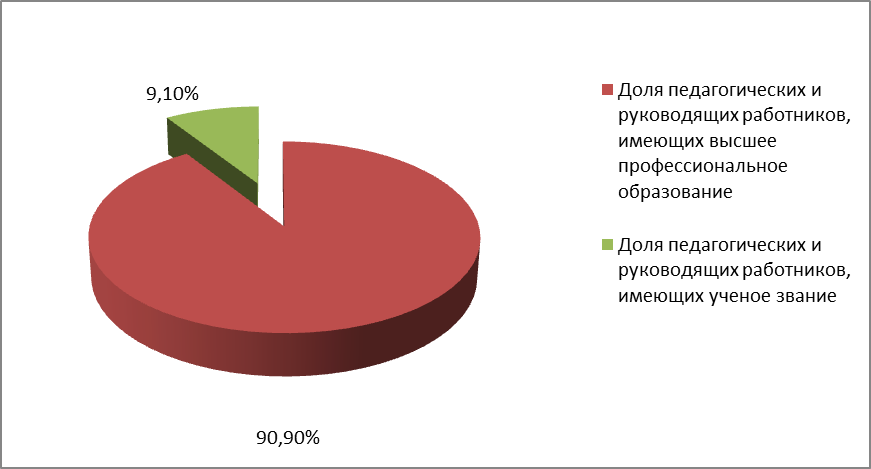 Таблица 18. Уровень квалификации педагогических и  руководящих работников МБОУ ДПО «УМЦРО»*кроме заместителя директора по АХР и заведующего канцеляриейДиаграмма 8. Уровень категорированности педагогических и руководящих работников организаций дополнительного образования МБОУ ДПО «УМЦРО»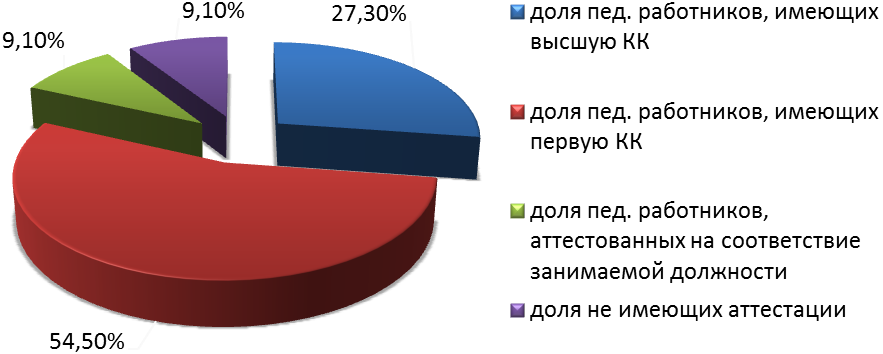 Таблица 19. Педагогический стаж  педагогических и руководящих работников МБОУ ДПО «УМЦРО»*кроме заместителя директора по АХР и заведующего канцеляриейСредний возраст педагогических работников - 51 год.3.1.5. Обобщенные сведения об  основных профессионально значимых характеристиках педагогических и руководящих работников образовательных организаций Новоуральского городского округа, развитие кадрового потенциала.Всего в организациях дошкольного, общего и дополнительного образования по состоянию на 31.05.2020 г. работает 3187 человек (2019 г. – 3155 чел.) из них 1650 педагогических (2019 г. – 1667 чел.) и 164 руководящий работник (2019 г. – 150 чел.). Таблица 20. Информация  о презентации педагогами организаций дополнительного образования детей своего профессионального опыта в виде выступлений на семинарах и НПК в 2019-2020 учебном году.Таблица 21. Сведения о педагогах организаций дополнительного образования, представлявших свой опыт в форме печатных работ в 2019-2020 учебном годуТаблица 22. Сведения о педагогах, представлявших свой профессиональный опыт в форме открытого урока (занятия, мероприятия т.п.) в 2019-2020 учебном годуТаблица 23. Сведения о педагогах, проводивших мастер-классы для педагогов города (области и т.п.) в отчетном годуТаблица 24. Сведения о педагогах, проводивших открытые уроки в 2019-2020 учебном годуСвой профессиональный опыт в форме открытого урока в 2019-2020 учебном году представила 22% педагогических работников от общего количества педагогических работников (в 2019 году 30% ). Таблица 25. Сведения о педагогах, проводивших мастер-классы, стажировки для педагогов города (области и т.п.) в 2019-2020 учебном году14% педагогов (от общего количества педагогических работников) провели мастер-классы, стажировки из них:47% - провели на муниципальном уровне;13% - на областном, региональном уровне;40% - на федеральном, международном уровне.По сравнению с предыдущим годом увеличилось количество на областном, региональном уровнях (с 7% до 13%), на федеральном уровне (с 32% до 40%).  Мастер классы посетили 42867 педагогических работников.Таблица 26.  Сведения о педагогах, представлявших свой профессиональных опыт в форме выступлений на семинарах, научно-практических конференциях, педагогических чтениях и т.п. в 2019-2020 уч. годуТаблица 26. Сведения о педагогах, представлявших свой опыт в форме печатных работ в 2019-2020 учебному году18% педагогических работников (от общего количества педагогических работников) представляли свой опыт в форме печатных работ.Экспертное обеспечение деятельности образовательных организацийТаблица 27. Категорированность педагогических работников на 31.05.2020 г.Общие показатели успешности обучающимися основных образовательных программ общего образования по итогам 2019-2020 учебного годаУровень начального общего образвованияТаблица 28. Сводные данные о результатах обучения обучающихся начальных классов по итогам 2019-2020 учебного годаТаблица 29. Сводные данные о результатах обучения обучающихся 4-х классов по итогам 2018-2019 учебного годаУровень основного общего образованияТаблица 30. Сводные данные о результатах обучения обучающихся, осваивающих основные образовательные программы основного общего образования (5-9 классов) по итогам 2019-2020 учебного годаТаблица 31. Сводные данные о результатах обучения обучающихся 9-х классов по итогам 2019-2020 учебного годаРаздел 3. Уровень среднего  общего образованияТаблица 32. Сводные данные о результатах обучения обучающихся, осваивающих основные образовательные программы среднего общего образования (10-11 классов)Таблица 33. Сводные данные о результатах обучения обучающихся 11-классовТаблица 34. Уровень начального общего образования. Динамика успешности обучения (% от общего числа обучающихся на данном уровне образования)Таблица 35. Уровень начального общего образования. Динамика доли обучающихся на повышенные отметки (в %)Таблица 36. Уровень основного общего образования. Динамика успешности обучения (% от общего числа обучающихся на данном уровне образования) по итогам ГИА Таблица 37. Уровень основного общего образования. Динамика числа обучающихся на повышенные отметки (% от общего числа обучающихся на данном уровне образования)Таблица 38. Динамика показателей успеваемости обучающихся 5-9 классов за период с 2012 г. по 2020 г.Данные  таблицы   (по итогам  2019/2020 учебного года) подтверждают стабильность, позитивные  тенденции  образовательной деятельности    на уровне основного общего образования. Таблица 39. Обобщенные сведения об участниках ГИА-11  Таблица 40. Уровень среднего общего образования. Динамика успешности обучения(% от общего числа обучающихся на данном образовательном уровне)Таблица 41. Уровень среднего общего образования. Динамика числа обучающихся на повышенные отметки (% от общего числа обучающихся на данном образовательном уровне)Таблица 42. Динамика количества  XI (XII) классов в общеобразовательных организациях НГОТаблица 43. Динамика количества выпускников XI (XII) классов в общеобразовательных организаций НГОТаблица 44. Динамика количества обучающихся 11 (12) классов, проходивших государственную итоговую аттестациюТаблица 45. Итоговая таблица результатов обучения в ООО НГО в 2019-2020 г.Таблица 49. Сводная таблица результатов ЕГЭ по литературе Таблица 50. Сводная таблица результатов ЕГЭ по географии Таблица 51. Сводная таблица результатов ЕГЭ по информатикеТаблица 52. Сводная таблица результатов ЕГЭ по английскому языку Таблица 53. Сводная таблица результатов ЕГЭ по истории Таблица 54. Сводная таблица результатов ЕГЭ по обществознанию Таблица 55. Сводная таблица результатов ЕГЭ по физике Таблица 56. Сводная таблица результатов ЕГЭ по химии Таблица 57. Динамика результатов обучения выпускников 9-х классовОбщая характеристика сети образовательных организаций Новоуральского городского округаОбщеобразовательные организацииВ 2019-2020 учебном году в Новоуральском городском году функционировало13 муниципальных общеобразовательных организации, в том числе: 6 общеобразовательных школ, 2 лицея, 1 школа с углубленным изучением отдельных предметов, 2 гимназии и 2 сельских школы. Для реализации образовательных потребностей детей, оказавшихся в трудной жизненной ситуации, в НГО продолжила функционирование школа-интернат.Для детей, имеющих ограниченные возможности здоровья, в г. Новоуральске:	- функционировали 2 специальные (коррекционные) школы VII и VIII видов, подведомственные Министерству общего и профессионального образования, и коррекционные классы IV вида для обучающихся с нарушением зрения в МАОУ «Лицей №58»;- в дневных общеобразовательных организациях НГО организованы специальные группы для занятий физической культурой обучающихся, имеющих проблемы со здоровьем.В городе продолжили функционировать и учреждения медико-психолого-педагогического и методического сопровождения образовательного процесса – МАУ ДО «Центр диагностики и консультирования» и МБОУ ДПО «Учебно-методический центр развития образования». Дошкольные образовательные организацииВсего в 2018-2019 учебном году в НГО работали образовательные организации, подведомственные Управлению образования Администрации Новоуральского городского округа:5 муниципальных дошкольных образовательных организаций, в том числе:- муниципальное автономное дошкольное образовательное учреждение – детский сад комбинированного вида «Росинка» с 10 структурными подразделениями;- муниципальное автономное дошкольное образовательное учреждение – детский сад комбинированного вида «Росток» с 9 структурными подразделениями;- муниципальное автономное дошкольное образовательное учреждение – детский сад комбинированного вида «Родничок» с 2 структурными подразделениями;- муниципальное автономное дошкольное образовательное учреждение – детский сад комбинированного вида «Гармония» с 7 структурными подразделениями;- муниципальное автономное дошкольное образовательное учреждение – детский сад комбинированного вида «Страна чудес» с 9 структурными подразделениями;В 2019-2020 учебном году в пяти МАДОУ функционировали 299 групп, которые посещали 5132 ребенка в возрасте от 2 месяцев до 7 лет, из них- 90 групп для детей раннего возраста от 2 месяцев до 3 лет, что составляет 30,1% от общего числа групп; 1412 – количество детей, посещающих данные группы;- 209 групп для детей дошкольного возраста от 3 до 7 лет, что составляет 69,9% от общего числа групп; 3720 детей посещали дошкольные группы.Из 299 групп:- 237 групп общеразвивающей направленности; - 41 группа компенсирующей направленности; - 3 группы оздоровительной направленности;- 2 группы кратковременного пребывания  (ГКП) для детей с ОВЗ; - 3 группы кратковременного пребывания общеразвивающей направленности;- 13 групп в КМЦ (консультативно-методических центрах).В 2019-2020 учебном году функционировали 4  консультативно-методических центра для детей от 2 месяцев до 3 лет, на базе детского сада № 7 была открыта Служба (центр) ранней помощи семьям, имеющим детей-инвалидов. МАДОУ «Росток» в рамках полученного гранта на реализацию  мероприятия «Государственная поддержка некоммерческих организаций в целях оказания психолого-педагогической, методической и консультативной помощи гражданам, имеющим детей» в рамках федерального проекта «Поддержка семей, имеющих детей» национального проекта «Образование» открыли Консультационный центр «Индиво». Группы для детей с ОВЗ (компенсирующие, оздоровительные, ГКП) составляют 15,4% от общего количества групп. Их посещают 514  детей с ОВЗ и 61 детей-инвалидов.Организации дополнительного образованияВ НГО 5 учреждений дополнительного образования, подведомственных Управлению образования. Два из них являются базовыми площадками ГАУДО СО «Дворец молодёжи»:МАУ ДО «СЮТ» -  Базовая площадка ГАУДО СО «Дворец молодёжи» по реализации образовательного проекта: «Робототехника, 2-d, 3-d моделирование технических объектов и инновационное развитие детского технического творчества»;МАУ ДО «ЦВР» - Базовая площадка ГАНОУ СО «Дворец молодежи» по реализации образовательного проекта «Инновационная модель мобильного медиаобразовательного центра развития творческих способностей детей и их одаренности».6673 ребенка в возрасте от 5 до 18 лет посещали в 2019-2020 учебном году творческие объединения, кружки, секции МАУ ДО «ДЮСШ № 2», МАУ ДО «ДЮСШ № 4», МАУ ДО «СЮТ», МАУ ДО «ЦВР». 2069 детей обучались по социально-педагогическим программам в МАУ ДО «ЦДК», индивидуальное консультирование получили 1288 человек.Всего физкультурно-спортивным направлением охвачено 2433 человека (36,5%),  художественным – 1537 человек (23%), естественно-научным – 267 (4%), техническим – 1311 (19,6%), социально-педагогическим – 1125 человек (16.9%). По сравнению с прошлым годом практически в два раза уменьшилось количество занимающихся по социально-педагогическому направлению, занимающихся физкультурно-спортивным направлением осталось примерно на том же уровне, значительно увеличилось количество детей  художественного, технического и естественно-научных направлений. В детских спортивных школах культивируется 17 видов спорта (прыжки на батуте, волейбол, баскетбол, теннис, футбол, фигурное катание, биатлон, бокс, дзюдо, кикбоксинг, ушу, легкая атлетика, спортивное ориентирование, плавание, натурбан, конькобежный спорт, лыжные гонки), которыми занимаются 2225 человек. В двух спортивных школах в 2019-2020 учебном году было 2 Мастера спорта, 1 мастер спорта Международного класса, 23 – КМС.  63 человека имеют 1 спортивный разряд, массовые разряды у 872 юных спортсменов. В МАУ ДО «СЮТ» три направления реализуется: велоспорт, гребля на байдарках и каное, мотодело. 9 человек имеют массовые спортивные разряды. В МАУ ДО «ЦВР» 20 человек имеют массовые спортивные разряды по шахматам.Таблица 58. Состояние школьного травматизма среди учащихся и воспитанников образовательных организаций (по данным отчетов ОО и сданным в УО НГО актам)Таблица 59. Сведения о травмахТаблица 60. Динамика количества классов и обучающихся в них за последние четыре года (по данным на 05.09. каждого учебного года)Таблица 61. Сводная информация об обучающихся, прекративших обучение в образовательной организации за период с 01.09.2019 по 31.05.2020Таблица 62.  Движение обучающихся с 01.09.2019 по 31.05.2020Таблица 63. Занятость обучающихся в системе ДО ОООТаблица 64. Анализ контингента воспитанников МАДОУ на май 2020 года					Таблица 65. Анализ контингента по состоянию на 01.10.2019г.Таблица 66. Сравнительная таблица за последние годыГоды2014 год2015 год2016 год2017 год2018 год2019 год2020 годРасходы бюджета НГО на образование2075792,1(46,87% от бюджета НГО)2015329,9 (53,81% от бюджета НГО)2 135 977,2 (54,63% от бюджета НГО)2 196 352,5 (56,31 % от бюджета НГО)2 295 214,9 (51,35% от бюджета НГО)2 423 211,8 (55,08% от бюджета НГО)2541679,6 (55,42% от бюджета НГО)Расходы бюджета НГО на ОУ Управления образования1856006,04 (41,9% от бюджета НГО)1915478,83 (51,15% от бюджета НГО)2 018 570,1(51,63% от бюджета НГО)1 948 961,6 (50,02 % от бюджета НГО)2 118 134,2 (47,39% от бюджета НГО)2 251163,1 (51,87% от бюджета НГО)2311584,8 (50,40% от бюджета НГО)Источник финанси-рования2016  год 2016  год 2016  год 2017 год2017 год2018 год2018 год2018 год2018 год2019 год2019 год2020 год2020 год2020 годИсточник финанси-рованиясумма% в общем объемесуммасумма% в общем объеме% в общем объемесумма% в общем объемесуммасумма% в общем объеме% в общем объемесумма% в общем объеме% в общем объемеСубвен-ции, субсидии и межбюд-жетные трансферты из областного бюджета, носящие целевой характер  1 246 679,161,761 202 684,31 202 684,358,6358,631 246 493,958,851 320 113,81 320 113,858,6458,641 371 657,259,3459,34Федеральные средства985,50,051 888,01 888,00,090,09787,20,04918,00918,000,040,04000Средcтва местного бюджета771 891,038,24846 794,1846 794,141,2841,28870 852,941,11930 131,3930 131,341,3241,32939 927,640,6640,66№ п/пКапитальный ремонт и приведение в соответствие с требованиями пожарной безопасности и санитарного законодательства зданий учрежденийВсего, тыс.руб.В том числеВ том числе№ п/пКапитальный ремонт и приведение в соответствие с требованиями пожарной безопасности и санитарного законодательства зданий учрежденийВсего, тыс.руб.Местный бюджетОбластной бюджет1Общеобразовательные учреждения25060,525060,50,02Дошкольные образовательные учреждения23003,415025,47978,03Учреждения дополнительного образования (без учета благоустройства МАУ ДО «ДЮСШ№2)7471,57471,50,04.Ремонт здания по ул. Ленина, 873694,13694,10,05ЗДОЛ «Самоцветы»19360,313646,55713,86Средства из резервного фонда Администрации НГО622,00622,00,07Проектно – сметная документация2029,22029,20,0Итого81241,067549,213691,8№ п/пКапитальный ремонт и приведение в соответствие с требованиями пожарной безопасности и санитарного законодательства зданий учрежденийВсего, тыс.руб.В том числеВ том числе№ п/пКапитальный ремонт и приведение в соответствие с требованиями пожарной безопасности и санитарного законодательства зданий учрежденийВсего, тыс.руб.Местный бюджетОбластной бюджет1Общеобразовательные учреждения25 272,925 272,90,02Дошкольные образовательные учреждения16 148,016 148,00,03Учреждения дополнительного образования (без учета благоустройства МАУ ДО «ДЮСШ№2»)2 230,02 230,00,05Ремонт здания по ул. Ленина,872 386,32 386,30,06ЗДОЛ «Самоцветы»68 836,857 801,311 035,57Средства из резервного фонда Администрации НГО0,00,00,08Проектно – сметная документация500,00500,000,09Итого115 374,00104 338,511 035,5Тип учреждения2018 год2018 год2018 год2018 год2019 год2019 год2019 год2019 год2020 год2020 год2020 год2020 годТип учрежденияКол-во учащихся (воспитанников)Кассовый расход на оказание муниципальной услуги без налога  на имуществоСтоимость одного учащегося (воспитанника)Кол-во учащихся (воспитанников)Кол-во учащихся (воспитанников)Кассовый расход на оказание муниципальной услуги без налога  на имуществоСтоимость одного учащегося (воспитанника)Кол-во учащихся (воспитанников)Кол-во учащихся (воспитанников)План на оказание муниципальной услуги Стоимость одного учащегося (воспитанника)Дошкольные образовательные учреждения5201687989273,7111023,3551945194753928486,9412 096,1452015201805771036,2812 910,51Общеобразовательные учреждения, расположенные в городской местности4536,7374539969,296879,846534653398945890,507 144,9646944694415208864,757 371,27Общеобразовательные учреждения (лицей, гимназия)3430,7301537945,537 324,534393439310321171,577 519,6634403440312114171,667 560,91Общеобразовательные учреждения, расположенные в сельской местности27443344467,3613182,626926945031591,5913 950,3127527546954731,9514 228,71"Школа-интернат № 53" (включая дополнительную услуг по содержанию для тех же 237 учащихся)358,163827328,078937,932332367928699,6017 525,4634734776533311,8818 379,762014 год2015  год2016 год2017 год2018 год2019 год2020 год**Доходы от платных услуг, включая родительскую плату за содержание детей в ДДУ131 541,0158 889,7153 728,7153 654,5153 651,6162096,69104 836,5Доходы от сдачи имущества в аренду137,95,56,2-33,428,528,5Безвозмездные поступления3 582,57 799,99 716,610 255, 58 529,915 821,95403,0ВСЕГО135 261,4166 695,1163 451,5163 910,0162 214,9177 947,09110 268,00МАДОУГармонияРодничокРосинкаРостокСтрана чудесИтого по всем МАДОУОбщее количество педагогических кадров14716270150203786Из них воспитателей11615204127167629Из них специалистов (педагоги-психологи, муз. руководители, учителя-логопеды, учителя-дефектологи)231521825119Общее количество административных работников831391144Кандидаты и доктора наук, аспиранты и соискатели ученых званийКандидаты и доктора наук, аспиранты и соискатели ученых званийВысшее профессиональноеВысшее профессиональноеСреднее профессиональноеСреднее профессиональноеСреднее профессиональноеСреднее профессиональноеОбщее образованиеОбщее образованиеИТОГОКандидаты и доктора наук, аспиранты и соискатели ученых званийКандидаты и доктора наук, аспиранты и соискатели ученых званийВысшее профессиональноеВысшее профессиональноеспециалисты среднего звенаспециалисты среднего звенаквалифицированные рабочиеквалифицированные рабочиеОбщее образованиеОбщее образованиеИТОГОчел.%чел.%чел.%чел.%чел.%чел.−−56868,421325,70000830Категория работниковВысшая квал. кат.Высшая квал. кат.Первая квал. кат.Первая квал. кат.Соответствие занимаемой должности Соответствие занимаемой должности Не аттестованоНе аттестованоИТОГОКатегория работниковчел.%чел.%чел.%чел%челВоспитатели11419,029849,79616,09215,3600Прочие педагогические работники10270,33624,864,111,5145Рук. работники*----512,23687,841ИТОГО21627,533442,510713,612916,4786Категория работниковдо 5 летдо 5 лет5 - 10 лет5 - 10 лет10 - 20 лет10 - 20 лет21 - 25 лет21 - 25 летболее 26 летболее 26 летИТОГОКатегория работниковчел.%чел.%чел.%чел.%чел.%чел.13314,411815,015920,2729,230438,7786Категория работниковКандидаты и доктора наукКандидаты и доктора наукВысшее профессиональноеВысшее профессиональноеСреднее профессиональноеСреднее профессиональноеСреднее профессиональноеСреднее профессиональноеОбщее образованиеОбщее образованиеИТОГОКатегория работниковКандидаты и доктора наукКандидаты и доктора наукВысшее профессиональноеВысшее профессиональноеспециалисты среднего звенаспециалисты среднего звенаквалифицированные рабочиеквалифицированные рабочиеОбщее образованиеОбщее образованиеИТОГОКатегория работниковчел.%чел.%чел.%чел.%чел%60,863990,6547,70040,6705Категория работниковВысшая квал. кат.Высшая квал. кат.Первая квал. кат.Первая квал. кат.Соответствие занимаемой должности Соответствие занимаемой должности Не аттестованоНе аттестованоИТОГОКатегория работниковчел.%чел.%чел.%чел.%чел.Учителя26545,223840,6284,8559,4586Прочие пед. работники3126,04537,81613,42722,7119Рук. работники----1324,14176,054ИТОГО29639,028337,3577,512917,0759Категория работниковдо 5 летдо 5 лет6 - 10 лет6 - 10 лет11 - 15 лет11 - 15 лет16 - 20 лет16 - 20 лет21 - 25 лет21 - 25 лет26 лет и более 26 лет и более ИТОГОКатегория работниковчел.%чел.%чел.%чел.%чел.%Чел.%чел.8311,8628,8476,7537,512517,733647,7705Кандидаты и доктора наукКандидаты и доктора наукВысшее профессиональноеВысшее профессиональноеСреднее профессиональноеСреднее профессиональноеОбщее образованиеОбщее образованиеИТОГОчел.%чел.%чел.%чел% чел.21,312080,02416,042,6150Категория работниковВысшая квал. кат.Высшая квал. кат.Первая квал. кат.Первая квал. кат.Соответствие занимаемой должности Соответствие занимаемой должности Не аттестованоНе аттестованоИТОГОКатегория работниковчел.%чел.%чел.%чел%челПедагогические работники5838,74832,03120,7138,7150Рук. работники**----5100--5ИТОГО5837,44831,03623,2138,41550 - 5 лет0 - 5 лет6 - 10 лет6 - 10 лет11 - 15 лет11 - 15 лет16 - 20 лет16 - 20 лет21 - 25 лет21 - 25 лет26 лет и более26 лет и болееИТОГОчел.%чел.%чел.%чел.%чел.%чел%чел1610,7149,31610,71610,73120,75738,0150Категория работниковКандидаты и доктора наукКандидаты и доктора наукВысшее профессиональноеВысшее профессиональноеСреднее профессиональное Среднее профессиональное Среднее профессиональное Среднее профессиональное Общее образованиеОбщее образованиеИТОГОКатегория работниковКандидаты и доктора наукКандидаты и доктора наукВысшее профессиональноеВысшее профессиональноеспециалисты среднего звенаспециалисты среднего звенаквалифицированные рабочиеквалифицированные рабочиеОбщее образованиеОбщее образованиеИТОГОКатегория работниковчел.%чел.%чел.%чел%чел.%Педагогические работники−−9100,0−−−−−−9Руководящие работники*150,0150,0−−−−−−2ИТОГО19,11090,9−−−−−−11Категория работниковВысшая квал. кат.Высшая квал. кат.Первая квал. кат.Первая квал. кат.Соответствие занимаемой должности Соответствие занимаемой должности Не аттестованоНе аттестованоИТОГОКатегория работниковчел.%чел.%чел.%чел%челПедагогические работники333,3666,7−−--9Рук. работники*−−−−1501502ИТОГО327,3654,519,119,111Категория работников0 - 5 лет0 - 5 лет6 - 10 лет6 - 10 лет11 - 20 лет11 - 20 лет21 - 25 лет21 - 25 лет26 лет и более26 лет и болееИТОГОКатегория работниковчел.%чел.%чел.%чел.%чел%челПедагогические работники222,2111,1111,1111,1444,49Рук. работники*−−−−−−−150,02ИТОГО19,1−−−−19,1763,611ОДОКоличество педагогов, представлявших опытКоличество выступлений, представленных на разных уровнях:Количество выступлений, представленных на разных уровнях:Количество выступлений, представленных на разных уровнях:Количество выступлений, представленных на разных уровнях:Количество выступлений, представленных на разных уровнях:ОДОКоличество педагогов, представлявших опытвсегона городскомна областномна федеральномнамеждународномЦВР1062400СЮТ540121ДЮСШ-2441300ДЮСШ-4200020ЦДК91614200Итого:3032171041ОДОКоличество педагогов, представлявших печатные работыКоличество печатных работ, представленных на разных уровнях:Количество печатных работ, представленных на разных уровнях:Количество печатных работ, представленных на разных уровнях:Количество печатных работ, представленных на разных уровнях:Количество печатных работ, представленных на разных уровнях:ОДОКоличество педагогов, представлявших печатные работывсегона городском наобластномнафедеральномнамеждународномЦВР11204790СЮТ103001272ДЮСШ-21088000ДЮСШ-4330030ЦДК110010Итого:3562128402ОДОКоличество педагогов, представлявших урокКоличество открытых уроков, представленных на разных уровнях:Количество открытых уроков, представленных на разных уровнях:Количество открытых уроков, представленных на разных уровнях:Количество открытых уроков, представленных на разных уровнях:ОДОКоличество педагогов, представлявших уроквсегона муниципальномна областномна федеральномЦВР15222002СЮТ13171331ДЮСШ-224282800ДЮСШ-423300ЦДК35410Итого:57756843ОДОКоличество мастер-классов:Количество мастер-классов:Количество мастер-классов:Количество мастер-классов:ОДОвсегона муниципальномна областномна федеральномЦВР13823СЮТ11317ДЮСШ-26510ДЮСШ-40000ЦДК2101Итого:3217411ОООКоличество педагогов, представлявших урокКоличество открытых уроков, представленных на разных уровнях:Количество открытых уроков, представленных на разных уровнях:Количество открытых уроков, представленных на разных уровнях:Количество открытых уроков, представленных на разных уровнях:ОООКоличество педагогов, представлявших уроквсегона муниципальномна областномна федеральном/международном4033300Гимназия 41111190245910901Гимназия53533431648777004919191540530000054136600566660057444005816161600Тарасково 14141400Починок00000Итого:155149123719ОООКоличество педагогов, представлявших мастер-классКоличество мастер-классов:Количество мастер-классов:Количество мастер-классов:Количество мастер-классов:ОООКоличество педагогов, представлявших мастер-классвсегона муниципальномна областномна федеральном4000000Гимназия 41151511224567403Гимназия2929101184800000494411253000005435122Лицей 56201980115711100Лицей 5818181152Тарасково 00000Починок00000Итого:9698471140ОООКоличество педагогов, представлявших свой опытКоличество семинаров:Количество семинаров:Количество семинаров:Количество семинаров:ОООКоличество педагогов, представлявших свой опытвсегона муниципальномна областномна федеральном4011100Гимназия 412828221545713823Гимназия313126414800000499971153000005488800Лицей 56888005766060Лицей 581212921Тарасково 77700Починок11100Итого:118124971611ОООКоличество педагоговКоличество напечатанных работ40712Гимназия 4117264536Гимназия17294824491417531217541353Лицей 5669571111Лицей 582132Тарасково 11Починок13ИТОГО:125220ОУВсего педагогических работников/учителей*Всего аттестованных педагогических работников*:из них:Всего аттестованных педагогических работников*:из них:Всего аттестованных педагогических работников*:из них:Количество неаттестованныхпед. работников*ОУВсего педагогических работников/учителей*Высшая ККПервая ККСоответствиеКоличество неаттестованныхпед. работников*ООО7183212744677ОДО15470601311ДОО7502273458395Всего:1622618679142183ОООКоличество обучающихся начальных классов по состоянию на 05. 09.2019Количество обучающихся начальных классов по состоянию на 29.05.2020 (для 1-х кл. - 22.05.20)Количество обучавшихся по АООП в отчетном учебном году в соответствии с заключением ПМПК и заявлением родителей (законных представителей)Количество обучающихся, успешно освоивших учебные программы отчетного учебного года по всем учебным предметам учебного плана ОО (УП) и переведенных в следующий класс без академ. задолженности / или переведены на следующий уровнеь образованияИз них количество обучающихся, по АООПДоля (%) обучающихся, успешно освоивших учебные программы отчетного учебного года по всем учебным предметам УП и переведенных в следующий класс без академ. задолженности от общего числа обучающихся начальных классовВ том числе доля обучающихся по АООПКоличество обучающихся, переведенных в следующий класс с академ. задолженностью по итогам отчетного года (на следующий уровень перевод с академ. задолжностью НЕ допускается)Из них количество обучающихся, обучавшихся по АООПДоля (%) обучающихся, переведенных в следующий класс с академ. задолженностью по итогам отчетного годаКоличество обучающихся, не ликвидировавших академ. задолженность и по итогам отчетного учебного года оставленных на повторное обучениеКоличество обучающихся, не ликвидировавших академ. задолженность и по итогам отчетного учебного года переведенных на обучение по АООПКоличество обучающихся, не ликвидировавших академ. задолженность и переведенных по итогам отчетного учебного года на обучение по индивидуальным учебным планам (ИУП)Количество обучающихся начальных классов по пятибалльной отметочной системе в отчетном учебном годуКоличество обучающихся, имеющих по итогам отчетного года отметки не ниже «4» по всем учебным предметам УПВ том числе количество обучающихся, имеющих по итогам отчетного года отметки «5» по всем учебным предметам УПДоля (%) обучающихся, имеющих по итогам отчетного года отметки не ниже «4» по всем учебным предметам УП, от общей численности обучающихся по пятибалльной отметочной системеВ том числе доля (%) обучающихся, имеющих по итогам отчетного года отметки «5» по всем учебным предметам УП, от общей численности обучающихся по пятибалльной отметочной системе123456789 1011121314151617184043743004300100,000,000000003052434579,6714,75Гимн. 4138138203820100,000,000000003042968797,3728,624522322362236100,002,690000001631071865,6411,04Гимн.27527602760100,000,000000002021946996,0434,164834334293429100,002,630000002581651663,956,204932032223222100,000,620000002441974280,7417,2153101105191011996,1918,100004006621231,823,035439439203920100,000,000000002872154974,9117,075630630503050100,000,000000002271914484,1419,385726626612661100,000,380000002041563476,4716,67585035014950149100,009,780000003773014779,8412,47Тарасково60610610100,000,000000005040380,006,00Починок60580580100,000,000000004225359,527,14Итого366936638636598699,892,350004002729215145978,8216,82ОООКоличество обучающихся начальных классов
 по состоянию на 05. 09.2019Количество обучающихся начальных классов
 по состоянию на 29.05.2020Количество обучавшихся по АООП в отчетном учебном году в соответствии с заключением ПМПК и заявлением родителей (законных представителей)Количество обучающихся, успешно освоивших учебные программы отчетного учебного года по всем учебным предметам учебного плана ОО (УП) и переведенных в следующий класс без академической задолженностиИз них количество обучающихся, по АООПДоля (%) обучающихся, успешно освоивших учебные программы отчетного учебного года по всем учебным предметам УП и переведенных в следующий класс без академической задолженности от общего числа обучающихся начальных классовВ том числе доля обучающихся по АООПКоличество обучающихся, переведенных в следующий класс с академической задолженностью по итогам отчетного годаИз них количество обучающихся, обучавшихся по АООПКоличество обучающихся, не ликвидировавших академическую задолженность и по итогам отчетного учебного года оставленных на повторное обучениеКоличество обучающихся, не ликвидировавших академическую задолженность и по итогам отчетного учебного года переведенных на обучение по АООПКоличество обучающихся, не ликвидировавших академическую задолженность и переведенных по итогам отчетного учебного года на обучение по индивидуальным учебным планам (ИУП)Количество обучающихся начальных классов по пятибалльной отметочной системе в отчетном учебном годуКоличество обучающихся, имеющих по итогам отчетного года отметки не ниже «4» по всем учебным предметам УПВ том числе количество обучающихся, имеющих по итогам отчетного года отметки «5» по всем учебным предметам УПДоля (%) обучающихся, имеющих по итогам отчетного года отметки не ниже «4» по всем учебным предметам УП, от общей численности обучающихся по пятибалльной отметочной системеВ том числе доля (%) обучающихся, имеющих по итогам отчетного года отметки «5» по всем учебным предметам УП, от общей численности обучающихся по пятибалльной отметочной системе1.2.3.4.5.6.7.8.9.10.11.12.13.14.15.16.17.40949209201000000009272878,26%8,70%Гимн. 4110110101010100000000101973296,04%31,68%45545435431005,5000005435864,81%14,81%Гимн.7778078010000000078723092,31%38,46%48757447441005,4000007440554,05%6,76%49757517511001,3000007554872,00%10,67%5329321132111003400000327121,88%3,13%548583083010000000083591371,08%15,66%56707007001000000007056980,00%12,86%57757517511001,30000075561174,67%14,67%5813713612136121008,8000001361001473,53%10,29%Тарасково171701701000000001713076,47%0,00%Починок15140140100000000148157,14%7,14%Итого9049013290132100570000090166914074,25%15,54%ОООКоличество обучающихся 5-9 классов по состоянию на 05.09.2019Количество обучающихся 5-9 классов по состоянию на конец учебного года 29.05.20Количество обучающихся 5-9 классов, обучающихся по АООП в соответствии с заключением ПМПК и заявлением родителей (законных представителей)Количество обучающихся, успешно освоивших учебные программы отчетного учебного года по всем учебным предметам УП и переведенных в следующий класс без академ. задолженностиИз них количество обучающихся, обучавшихся по АООПДоля (%) обучающихся, успешно освоивших учебные программы отчетного учебного года по всем учебным предметам УП и переведенных в следующий класс без академ. задолженности от общего числа обучающихся 5-9 классовВ том числе доля обучающихся по АООПКоличество обучающихся, переведенных в следующий класс с академ. задолженностью по итогам отчетного учебного года , в т.ч. не сдали экзамены ГИА в основной период 2018 годаИз них количество обучающихся, обучавшихся по АООПКоличество обучающихся, не ликвидировавших академ. задолженность, возникшую в годы, предшествующие отчетному, и по итогам отчетного учебного года оставленных на повторное обучениеКоличество обучающихся, не ликвидировавших академ. задолженность и по итогам отчетного учебного года переведенных на обучение по АООПКоличество обучающихся, не ликвидировавших академ. задолженность и по итогам отчетного учебного года переведенных на обучение по ИУПКоличество обучающихся 5-9 классов по пятибалльной отметочной системе в отчетном учебном годуКоличество обучающихся, имеющих по итогам отчетного года отметки не ниже «4» по всем учебным предметам УПИз них количество обучающихся, имеющих по итогам отчетного года отметки «5» по всем учебным предметам УПДоля (%) обучающихся, имеющих по итогам отчетного года отметки не ниже «4» по всем учебным предметам УП, от общей численности обучающихся по пятибалльной отметочной системеВ том числе доля (%) обучающихся, имеющих по итогам отчетного года отметки «5» по всем учебным предметам УП, от общей численности обучающихся по пятибалльной отметочной системе1.2.3.4.5.6.7.8.9.10.11.12.13.14.15.16.17.40510508150811000,20000005082313745,477,28Гимн. 41451453145311000,22000004533479976,6021,8545322318831881002,52000003181121735,225,35Гимн.32732403240100,000,00000003242466075,9318,524840239663966100,001,52000003961261331,823,284935535723572100,000,56000003571563043,708,40531881909156782,113,68102240019034217,891,055438338233823100,000,79000003821781946,604,975637136913681100,000,27100003692625171,0013,805728528832883100,001,04000002881182540,978,68584254165415599,761,20001004162104150,489,86Тарасково61572572100,003,51000005725343,865,26Починок62591591100,001,69000005917128,811,69Итого414241174240814099,130,9711225004117206239850,099,67ОООКоличество обучающихся 9х классов по состоянию на 05.09.2019Количество обучающихся 9-х по состоянию на конец учебного года 29.05.20Количество обучающихся 9-х классов, обучавшихся по АООПКоличество обучающихся 9-х классов, обучавшихся по индивидуальным учебным планамКоличество обучающихся, успешно освоивших основную образовательную программу основного общего образованияИз них количество обучающихся, обучавшихся по АООП, индивидуальным учебным планамДоля (%)обучающихся, успешно освоивших основную образовательную программу основного общего образованияВ том числе доля обучающихся по АООП, индивидуальным учебным планамКоличество обучающихся по пятибалльной отметочной системе в отчетном учебном годуКоличество обучающихся, имеющих по итогам отчетного учебного года отметки не ниже «4» по всем учебным предметам УПИз них количество обучающихся, имеющих по итогам отчетного учебного года отметки «5» по всем учебным предметам УПДоля (%) обучающихся, имеющих по итогам отчетного учебного года отметки не ниже «4» по всем учебным предметам УП, от общей численности обучающихся по пятибалльной отметочной системеВ том числе доля (%) обучающихся, имеющих по итогам отчетного учебного года отметки «5» по всем учебным предметам УП, от общей численности обучающихся по пятибалльной отметочной системеКоличество обучающихся, получивших аттестат об основном общем образовании особого образцаДоля обучающихся, получивших аттестат об основном общем образовании особого образца от общего числа обучающихся, получивших аттестатыКоличество обучающихся, имеющих в аттестате по всем учебным предметам итоговые отметки не ниже «4»Доля (%)обучающихся, имеющих в аттестата те по всем учебным предметам итоговые отметки не ниже «4» от общего числа получивших аттестаты1.2.3.4.5.5.1.5.2.5.3.6.7.7.1.7.2.7.3.8.8.1.8.2.8.3.40144141101411100,000,71141561039,727,09107,095639,72Гимн. 41747400740100,000,0074551674,3221,621621,625574,3245757300730100,000,007326735,629,5979,592635,62Гимн.777400740100,000,0074672590,5433,782533,786790,5448847600760100,000,007615019,740,0000,001519,7449757500750100,000,007533844,0010,67810,663344,005353520044084,620,005214226,923,8524,551223,0854737312732100,002,747326735,629,5979,592635,6256787800780100,000,0078541169,2314,107814,105469,2357555300530100,000,005318333,965,6635,661833,965876751074198,671,3375371049,3313,331013,333749,33Тарасково111110111100,009,09112018,180,0000,00218,18Починок161511151100,006,67155033,330,0000,00533,33Итого89187053861698,970,698704089946,9011,3816619,0840646,67ОООКоличество обучающихся 10-11 классов по состоянию на 05сентябряКоличество обучающихся 10-11 классов по состоянию на конец учебного года с учетом основного периода ГИАИз них обучающихся по индивидуальным учебным планам (ИУП)В том числе количество обучающиеся, переведённых на обучение по ИУП по причине наличия академической задолженности (АЗ)Количество обучающихся, успешно освоивших учебные программы отчетного учебного года по всем учебным предметам УП и либо переведенных в следующий класс, безАЗ, либо допущенным к ГИАИз них количество обучающихся, обучавшихся ИУПВ том числе количество обучающихся ранее переведенных на обучение по ИУП по причине наличия неликвидированной АЗДоля (%) обучающихся, успешно освоивших учебные программы отчетного учебного года по всем учебным предметам УП и переведенных в следующий класс без АЗ или допущенных к ГИА от общего числа обучающихся 
 10-11 классовКоличество обучающихся, переведенных в следующий класс с АЗ по итогам отчетного годаКоличество обучающихся, не ликвидировавших АЗ, возникшую в годы, предшествующие отчетному, и по итогам отчетного года оставленные на повторное обучение (по состоянию на 31мая)Количество обучающихся, не ликвидировавших АЗ по итогам отчетного года переведенных на обучение по ИУПКоличество обучающихся 10-11 классов по пятибалльной отметочной системе в отчетном учебном годуКоличество обучающихся, имеющих по итогам отчетного года отметки не ниже «4» по всем учебным предметам УПИз них количество обучающихся, имеющих по итогам отчетного года отметки «5» по всем учебным предметам УПДоля (%) обучающихся, имеющих по итогам отчетного года отметки не ниже «4» по всем учебным предметам УП, от общей численности обучающихся по пятибалльной отметочной системеВ том числе доля (%) обучающихся, имеющих по итогам отчетного года отметки «5» по всем учебным предметам УП, от общей численности обучающихся по пятибалльной отметочной системеКоличество обучающихся, ставших победителями и/или призерами Всероссийской олимпиады школьников (ВСОШ)1.2.3.4.5.6.7.8.9.10.11.12.13.14.15.16.17.401051040010400100,00%00010447745,196,732Гимн. 4110210210201021020100,00%000102882886,2727,453345919393093930100,00%0009333635,486,452Гимн.11211111101111110100,00%000111833374,7729,7325488893009300100,00%00093241025,8110,755495151105100100,00%0005134266,673,92353584400290065,91%41104415034,090,000545857105710100,00%0005740770,1812,28356989999099990100,00%00099731773,7417,1718576161106110100,00%0006133954,1014,751258898841088410100,00%0008837942,0510,238Тарасково1818001800100,00%0001813672,2233,330Починок1414001400100,00%000145335,7121,430Итого9459354490920448098,40%411093552513756,1514,65111ОООКоличество обучающихся 11х классов по состоянию на 05 сентябряКоличество обучающихся 11-х по состоянию на конец учебного года (с учетом основного периода ГИА)Количество обучающихся 11-х классов, обучающихся по ИУПИз них как по причине АЗКоличество обучающихся, успешно освоивших ООП СОО и допущенных к ГИАДоля (%)обучающихся, успешно освоивших ООП СОО и допущенных к ГИАКоличество обучающихся, не допущенных к ГИАКоличество обучающихся получивших аттестат о среднем общем образовании 2020 годаКоличество обучающихся, имеющих в аттестате отметки не ниже «4» по всем учебным предметам УПИз них количество обучающихся, имеющих в аттестате отметки «5» по всем учебным предметам УПДоля (%) обучающихся, имеющих в аттестате отметки не ниже «4» по всем учебным предметам УП, от общего числа получивших аттестатыВ том числе доля (%) обучающихся, имеющих в аттестате отметки не ниже «5» по всем учебным предметам УП, от общего числа получивших аттестатыКоличество обучающихся (из числа допущенных к ГИА) не сдавших экзамены (ФИО указать в бумажном варианте отчета)Количество обучающихся, имеющих в аттестате отметки «5» по всем учебным предметам УП, но не набравших 70 баллов и более за ЕГЭ  (ФИО и предмет в указать в бумажном варианте отчета)Количество кандидатов на получение медали «За особые успехи в учении» (в соответствии с информацией ОО, поданной в Министерство образования Свердловской области), но не набравших 70 баллов и более за ЕГЭ Количество обучающихся, награжденных медалями «За особые успехи в учении»Доля обучающихся, награжденных медалями «За особые успехи в учении»1.2.3.3.1.3.2.3.3.4.5.6.6.1.6.2.6.3.7.8.9.10.10.1.4066660066100,0006647671,21%9,09%92269,09Гимн. 41555555055100,00055461883,64%32,73%1551832,734542434304297,6704312127,91%2,33%70012,33Гимн.474747047100,00047321768,09%36,17%2221736,174840410041100,000419221,95%4,88%31124,884926260026100,0002613050,00%0,00%20000,00532716001593,751136046,15%0,00%10000,005429291029100,0002920468,97%13,79%011413,7956555555055100,00055471185,45%20,00%1661120,005731311031100,0003115548,39%16,13%1133516,135847470047100,0004724851,06%17,02%133817,02Тарасково22002100,000222100,00%100,00%0002100,00Починок10100010100,000104340,00%30,00%30000,00Итого477468202046699,5714652777759,57%16,56%4123237415,81%ОУ2011-20122012-20132013-20142014-20152015-20162016-20172017-20182018-20192019-20204099,7100,0100,0100,0100,0100,0100,0100,0100,00Гимназия № 41100,0100,0100,0100,0100,0100,0100,0100,0100,0043100,0100,0-------45100,0100,0100,0100,0100,0100,0100,0100,0100,00Гимназия100,0100,0100,0100,0100,0100,0100,0100,0100,004899,299,5799,5699,58100,0100,0100,099,7100,0049100,0100,0100,0100,0100,0100,0100,0100,0100,005396,598,9292,1391,868791,6796,596,696,1954100,0100,0100,0100,0100,099,37100,0100,0100,0055100,0100,0-------Лицей 56100,0100,0100,0100,099100,0100,0100,0100,0057100,0100,0100,0100,0100,0100,0100,0100,0100,00Лицей 58100,0100,0100,0100,0100,0100,099,499,6100,00Тарасково100,0100,0100,0100,0100,0100,0100,0100,0100,00Починок98,4100,0100,0100,0100,0100,0100,0100,0100,0ИТОГО99,899,9499,7599,7699,699,7399,899,899,89ОУ2011-20122012-20132013-20142014-20152015-20162016-20172017-20182018-20192019-20204072,675707169,765,6773,67879,67Гимназия 4191,893889087,787,588,989,597,374366,165---- ---4573,273747169,068,887069,565,64Гимназия98,9989597,798,399,0210098,196,044865,860576060,055,4562,563,363,954968,4687171,777,577,147876,680,745337,730253127,829,0335,337,731,825469,370717474,173,9372,873,974,915571,574------Лицей 5685,590848479,164,6685,383,384,145776,473736973,754,4972,368,876,47Лицей 5876,478807774,573,5970,575,379,84Тарасково72,139435064,552,63676580,00Починок40,968475055,657,8951,45059,52ИТОГО75,375,674,6475,0874,871,0375,876,178,82ОУ2011-20122012-20132013-20142014-20152015-20162016-20172017-20182018-20192019-202040100100,00100,00100,0099,8100,099,399,4100Гимназия № 41100100,00100,00100,0099,699,79100,0100,010043100100,00-------45100100,00100,00100,00100,099,4100,098,0100Гимназия100100,00100,00100,00100,0100,0100,0100,0100,0048100100,00100,00100,00100,0100,0100,099,5100,0049100100,00100,00100,00100,098,9100,0100,0100,005398,299,3694,6480,4891,292,992,384,482,1154100100,00100,00100,00100,0100,0100,0100,0100,005510099,53-------Лицей 56100100,00100,00100,00100,098,9100,0100,0100,0057100100,0099,67100,0099,699,6100,099,0100,00Лицей 58100100,00100,00100,00100,099,599,399,599,76Тарасково100100,00100,00100,00100,0100,0100,0100,0100,00Починок100100,00100,00100,00100,094,2100,0100,0100,00ИТОГО по дневным ОУ НГО99,999,999,898,999,599,299,299,099,13ВСОШ №4466,756,352,9------ИТОГО ПО ОУ НГО99,599,4%99,298,999,599,299,299,099,13№ ООО2011-20122012-20132013-20142014-20152015-20162016-20172017-20182018-20192019-20204052,052,048,544,045,234,846,048,045,47Гимназия № 4165,57365,567,073,371,865,067,676,604344,945,0-------4562,862,057,152,056,547,738,731,235,22Гимназия89,29088,590,789,993,590,786,775,934843,148,048,344,044,041,640,035,031,824946,344,042,444,943,248,347,344,543,705325,725,026,222,022,726,933,327,517,895448,054,062,664,064,160,757,448,046,605545,946,0-------Лицей 5674,97975,775,077,279,377,370,071,005747,548,050,344,048,033,640,341,540,97Лицей 5849,147,039,645,048,447,944,441,550,48Тарасково44,735,055,242,051,250,748,049,043,86Починок32,953,035,357,038,041,436,137,728,81ИТОГО по дневным ОУ НГО54,856,555,555,256,754,453,350,350,09ВСОШ № 447,86,01,9------ИТОГО ПО ОУ НГО54,255,954,955,256,754,453,350,350,09Учебные годыКоличество обучающихсяКоличество(доля) обучающихся, освоившихучебные программыКоличество(доля) обучающихся,не освоившихучебные программыКоличество(доля) обучающихся, окончивших учебный годна «4» и «5»Количество(доля) обучающихся, окончивших учебный годна «5»2012-20134091406999,95%220,5%228655,9%45411,1%2013-20144125409199,2%340,8%226354,9%46311,2%2014-20154071403098,99%411,01%177043,5%47711,7%2015-20164107408699,5%210,5%182044,3%50912,4%2016-20174091407999,8%120,29%172542,16%50312,29%2017-20184028399699,2%320,8%214653,3%45011,2%2018-20194049400899,0%390,96%203650,3%40510,0%2019-20204117408199,1%220,53%206250,52%3989,75%ОООВсего обучающихся 11 (12) классов на дату проведения педагогического совета по допуску к ГИА-11Из них допущенных к ГИА-11Из них допущенных к ГИА-11Из них участвовали в ГИА-11 в формеИз них участвовали в ГИА-11 в формеИз них участвовали в ГИА-11 в формеИз них участвовали в ГИА-11 в формеОООВсего обучающихся 11 (12) классов на дату проведения педагогического совета по допуску к ГИА-11Из них допущенных к ГИА-11Из них допущенных к ГИА-11ЕГЭЕГЭЕГЭ как обучающиеся с ОВЗЕГЭ как обучающиеся с ОВЗОООВсего обучающихся 11 (12) классов на дату проведения педагогического совета по допуску к ГИА-11Чел.%Чел.%Чел.%406666100,00%5989,39%00%Гимназия 415555100,00%5294,55%00%454343100,00%3479,07%00%Гимназия4747100,00%47100,00%00%484141100,00%3073,17%00%492626100,00%1869,23%00%53141392,86%538,46%00%542929100,00%2793,10%00%Лицей 565555100,00%55100,00%00%573131100,00%2993,55%00%Лицей 584747100,00%3778,72%00%Тарасково22100,00%2100,00%00%Починок1010100,00%770,00%00%Итого46646599,79%40286,45%00,00%ООО2010-20112011-20122012-20132013-20142014-20152015-20162016-20172017-20182019-202040100,0100,096,698,91100,00100,0100,0100,0100,00Гимназия № 41100,0100,0100,0100,00100,00100,0100,0100,0100,0045100,094,199,0100,00100,00100,0100,099,0100,00Гимназия100,0100,0100,0100,00100,00100,0100,0100,0100,0048100,096,2100,0100,00100,00100,0100,0100,0100,0049100,097,790,9100,00100,00100,0100,0100,0100,005396,9100,093,9100,0067,8288,596,05100,065,9154100,099,0100,0100,00100,00100,0100,0100,0100,00Лицей 56100,0100,0100,0100,00100,00100,0100,099,0100,0057100,0100,089,698,11100,00100,0100,0100,0100,00Лицей 58100,0100,0100,0100,00100,00100,0100,0100,0100,00Тарасково100,0100,0100,0100,00100,00100,0100,0100,0100,00Починок100,088,9100,0100,00100,00100,0100,0100,0100,00ИТОГО по дневным ОУ НГО99,998,498,599,7997,1498,999,4899,998,4043100,094,7-------ВСОШ № 4465,848,967,177,42-----55100,094,097,8------ИТОГО по ОУ НГО96,594,696,398,4497,1498,999,4899,998,40ООО2010-20112011-20122012-20132013-20142014-20152015-20162016-20172017-20182018-20192019-20204038,947,839,843,55666,151,26050,045,19Гимназия № 4162,561,853,569,37368,965,16875,486,274540,449,650,560,65750,541,84735,335,48Гимназия80,782,287,590,290,182,474,873,883,774,774839,435,950,951,54844,635,251,740,025,814937,847,772,744,460,480,467,77367,066,675318,829,328,628,2720,719,724,627,034,095452,153,142,647,85660,652,16165,570,18Лицей 5670,575,084,965,37989,669,878,584,073,745768,157,458,354,75961,143,154,746,954,10Лицей 5866,368,052,154,24950,772,059,647,042,05Тарасково44,454,560,050,03364,350,07284,672,22Починок50,044,462,545,55929,452,956,355,635,71ИТОГО по дневным ОУ НГО54,256,957,454,9458,0261,655,3860,762,056,154323,826,3--------ВСОШ № 449,99,16,822,58------5545,136,033,3-------ИТОГО по ОУ НГО49,853,253,956,3058,0261,655,3860,762,056,15Учебный годВсего количество XI (XII) классов в НГОВ том числе:В том числе:Учебный годВсего количество XI (XII) классов в НГОсельские школывечерняя (сменная) школа,вечернее отделение МАОШ «Школа-интернат № 53»2008-200929222009-201021232010-201121222011-201227222012-201324122013-201423112014-201523212015-201622212016-201721212017-201822212018-201922212019-20202221Учебный годВсего количество выпускников XI (XII) классов в НГОВ том числе:В том числе:Учебный годВсего количество выпускников XI (XII) классов в НГОсельские школывечерняя (сменная) школавечернее отделение МАОШ «Школа-интернат № 53»2008-200961013522009-201040010332010-201144213332011-201259514342012-20134865132013-2014 4958162014-201547020122015-201645916172016-20174421552017-20184742072018-20194921892019-20204711210Учебный годКоличество обучающихся, не допущенных к ГИАКоличество обучающихся, не допущенных к ГИАКоличество обучающихся,  допущенных к ГИАКоличество обучающихся,  допущенных к ГИАКоличество обучающихся, проходивших ГИА в форме ГВЭКоличество обучающихся, проходивших ГИА в форме ГВЭУчебный годчел.% от общего количества обуч-сячел.% от общего количества обуч-сячел.% от общего количества обуч-ся2009-2010133,238796,7412010-201151,143798,851,12011-201210,259499,861,12012-201310,248599,7930,622013-2014 30,649599,4002014-201510,246999,7810,22015-201600459100,0002016-201710,244199,810,22017-201800474100,0002018-201900492100,020,42019-202010,2246599,57отмененыотмененыОООКоличество обучающихся начальных классов Количество обучающихся по состоянию на 31.05.2020Количество обучавшихся по АООП в отчетном учебном году в соответствии с заключением ПМПК и заявлением  родителей (законных представителей)Количество обучающихся, успешно освоивших учебные программы отчетного учебного года  по всем учебным предметам учебного плана ОО (УП) и переведенных  в следующий класс без академ. задолженности Из них количество обучающихся, по АООП  Доля (%) обучающихся, успешно освоивших учебные программы отчетного учебного года  по всем учебным предметам УП и переведенных  в следующий класс без академ. задолженности  от общего числа обучающихся  В том числе доля обучающихся  по АООП   Количество обучающихся, переведенных  в следующий класс с академической задолженностью по итогам отчетного года или нес давших экзамены ГИА в основной период 2018 годаИз них количество обучающихся, обучавшихся по АООП  Количество обучающихся, не ликвидировавших  академ. Задолженность в установленный срок и  по итогам отчетного учебного года оставленных на повторное  обучениеКоличество обучающихся, не ликвидировавших  академическую задолженность и  по итогам отчетного учебного года переведенных на обучение по АООПКоличество обучающихся, не ликвидировавших  академическую задолженность и переведенных  по итогам отчетного учебного года на обучение по индивидуальным учебным планам (ИУП)Количество обучающихся начальных классов  по пятибалльной отметочной системе  в отчетном  учебном годуКоличество обучающихся, имеющих по итогам отчетного года отметки не ниже «4» по всем учебным предметам УПВ том числе количество обучающихся, имеющих по итогам отчетного года отметки «5» по всем учебным предметам УПДоля (%) обучающихся, имеющих по итогам отчетного года отметки не ниже «4» по всем учебным предметам УП, от общей численности обучающихся по пятибалльной отметочной системеВ том числе  доля (%) обучающихся, имеющих по итогам отчетного года отметки «5» по всем учебным предметам УП, от общей численности обучающихся по пятибалльной отметочной системеОООпо состоянию на 05.09.2019Количество обучающихся по состоянию на 31.05.2020Количество обучавшихся по АООП в отчетном учебном году в соответствии с заключением ПМПК и заявлением  родителей (законных представителей)Количество обучающихся, успешно освоивших учебные программы отчетного учебного года  по всем учебным предметам учебного плана ОО (УП) и переведенных  в следующий класс без академ. задолженности Из них количество обучающихся, по АООП  Доля (%) обучающихся, успешно освоивших учебные программы отчетного учебного года  по всем учебным предметам УП и переведенных  в следующий класс без академ. задолженности  от общего числа обучающихся  В том числе доля обучающихся  по АООП   Количество обучающихся, переведенных  в следующий класс с академической задолженностью по итогам отчетного года или нес давших экзамены ГИА в основной период 2018 годаИз них количество обучающихся, обучавшихся по АООП  Количество обучающихся, не ликвидировавших  академ. Задолженность в установленный срок и  по итогам отчетного учебного года оставленных на повторное  обучениеКоличество обучающихся, не ликвидировавших  академическую задолженность и  по итогам отчетного учебного года переведенных на обучение по АООПКоличество обучающихся, не ликвидировавших  академическую задолженность и переведенных  по итогам отчетного учебного года на обучение по индивидуальным учебным планам (ИУП)Количество обучающихся начальных классов  по пятибалльной отметочной системе  в отчетном  учебном годуКоличество обучающихся, имеющих по итогам отчетного года отметки не ниже «4» по всем учебным предметам УПВ том числе количество обучающихся, имеющих по итогам отчетного года отметки «5» по всем учебным предметам УПДоля (%) обучающихся, имеющих по итогам отчетного года отметки не ниже «4» по всем учебным предметам УП, от общей численности обучающихся по пятибалльной отметочной системеВ том числе  доля (%) обучающихся, имеющих по итогам отчетного года отметки «5» по всем учебным предметам УП, от общей численности обучающихся по пятибалльной отметочной системе1234567891011121314151617Начальный 366936638636598699,890,11004002729215145978,7216,82Основной 414241174240814099,130,9711225004117206239850,099,67Средний 9459350920098,4040110093552513756,1514,65Итого87568715128866012699,371,4715240007781473899460,8912,77Таблица 48. Сводная таблица результатов ЕГЭ по биологии Таблица 48. Сводная таблица результатов ЕГЭ по биологии Таблица 48. Сводная таблица результатов ЕГЭ по биологии Таблица 48. Сводная таблица результатов ЕГЭ по биологии Таблица 48. Сводная таблица результатов ЕГЭ по биологии Таблица 48. Сводная таблица результатов ЕГЭ по биологии Таблица 48. Сводная таблица результатов ЕГЭ по биологии Таблица 48. Сводная таблица результатов ЕГЭ по биологии Таблица 48. Сводная таблица результатов ЕГЭ по биологии Таблица 48. Сводная таблица результатов ЕГЭ по биологии Таблица 48. Сводная таблица результатов ЕГЭ по биологии Таблица 48. Сводная таблица результатов ЕГЭ по биологии Таблица 48. Сводная таблица результатов ЕГЭ по биологии Таблица 48. Сводная таблица результатов ЕГЭ по биологии Таблица 48. Сводная таблица результатов ЕГЭ по биологии Таблица 48. Сводная таблица результатов ЕГЭ по биологии Таблица 48. Сводная таблица результатов ЕГЭ по биологии Таблица 48. Сводная таблица результатов ЕГЭ по биологии Таблица 48. Сводная таблица результатов ЕГЭ по биологии Таблица 48. Сводная таблица результатов ЕГЭ по биологии ОУЗапланированное количествоКол-во участников ЕГЭКол-во не явившихсяКол-во "2"% "2"min баллmax баллСредний балл по ОУРейтингКол-во от 70 до 79 баллов% от 70 до 79 баллов от общего числа сдавших70 баллов и выше%80 баллов и выше%МедианаРейтингМАОУ "СОШ №40"10100110%348258,76220,0%330,0%110,0%55,06МАОУ "Гимназия №41"1210200%448467,22330,0%550,0%220,0%70,51МАОУ "СОШ №45"32100%647469,01150,0%150,0%00%69,02МАОУ "Гимназия"77000%538266,13228,6%342,9%114,3%61,04МАОУ "СОШ №48"330133%347951,0910%10%00%40,012МАОУ "СОШ №49"22000%464746,51100%00%00%46,511МАОУ "Школа-интернат №53"21100%4747471000%00%00%47,08МАОУ "СОШ №54"55000%426954,6700%00%00%52,08МАОУ "Лицей №56"1212018%327758,85216,7%216,7%00%63,03МАОУ "СОШ №57"43100%434745,71200%00%00%47,09МАОУ "Лицей №58"55000%407954,67120,0%120,0%00%53,07МАОУ "СОШ д. Починок"33000%556860,7400%00%00%59,05Всего по ОУ6863534,76%328456,71219,0%1625,4%46,3%59,0ОУЗапланированное количествоКол-во участников ЕГЭКол-во не явившихсяКол-во "2"% "2"min баллmax баллСредний балл по ОУРейтингКол-во от 70 до 79 баллов% от 70 до 79 баллов от общего числа сдавших70 баллов и выше%80 баллов и выше%МедианаРейтингМАОУ "СОШ №40"330408762,7800%133,3%133,3%61,08МАОУ "Гимназия №41"440629780,5200%00,0%250,0%82,02МАОУ "СОШ №45"321849790,5100%2100%2100%90,51МАОУ "Гимназия"541588469,3500%125,0%125,0%67,55МАОУ "СОШ №49"431527362,09133%133,3%00%61,08МАОУ "СОШ №54"440649778,53125%375,0%250,0%76,53МАОУ "Лицей №56"770518067,06114%228,6%114,3%66,06МАОУ "СОШ №57"110646464,0700%00%00%64,07МАОУ "Лицей №58"321717271,542100%2100%00%71,54Всего по ОУ343040409771,8516,7%1446,7%930,0%69,0ОУЗапланированное количествоКол-во участников ЕГЭКол-во не явившихсяКол-во "2"% "2"min баллmax баллСредний балл по ОУРейтингКол-во от 70 до 79 баллов% от 70 до 79 баллов от общего числа сдавших70 баллов и выше%80 баллов и выше%МедианаРейтингМАОУ "Гимназия №41"110878787100%1100%1100%87,01МАОУ "СОШ №48"220679681,5300150%150%81,53МАОУ "Школа-интернат №53"1108787871001100%1100%87,01МАОУ "Лицей №58"11074747441100%1100%00%74,04Всего по ОУ550679682,4120,0%480,0%360,0%87,0ОУЗапланированное количествоКол-во участников ЕГЭКол-во не явившихсяКол-во "2"% "2"min баллmax баллСредний балл по ОУРейтингКол-во от 70 до 79 баллов% от 70 до 79 баллов от общего числа сдавших70 баллов и выше%80 баллов и выше%МедианаРейтингМАОУ "СОШ №40"550120%277955,410240,0%240,0%00%51,010МАОУ "Гимназия №41"1111000%449669,54327,3%545,5%218,2%64,06МАОУ "СОШ №45"651240%148451,611120,0%240,0%120,0%51,010МАОУ "Гимназия"1616000%408869,15318,8%956,3%637,5%79,02МАОУ "СОШ №48"22000%555756,0900%00%00%56,09МАОУ "СОШ №49"22000%448162,5800%150,0%150%62,58МАОУ "СОШ №54"66000%468463,2700%116,7%116,7%63,07МАОУ "Лицей №56"1212000%539673,72541,7%866,7%325,0%77,03МАОУ "СОШ №57"22000%617266,56150,0%150,0%00%66,55МАОУ "Лицей №58"1413100%469671,93538,5%969,2%430,8%75,04МАОУ "СОШ с. Тарасково"11000%838383,0100%1100%1100%83,01МАОУ "СОШ д. Починок"2202100%143424,01200%00%00%24,012Всего по ОУ7977256,49%149662,22026,0%3950,6%1924,7%70,0ОУЗапланированное количествоКол-во участников ЕГЭКол-во не явившихсяКол-во "2"% "2"min баллmax баллСредний балл по ОУРейтингКол-во от 70 до 79 баллов% от 70 до 79 баллов от общего числа сдавших70 баллов и выше%80 баллов и выше%МедианаРейтингМАОУ "СОШ №40"1100626262,0900,0%00,0%00,0%62,09МАОУ "Гимназия №41"131210839890,9100,0%12100,0%12100,0%90,01МАОУ "СОШ №45"1100606060,01000,0%00,0%00%60,010МАОУ "Гимназия"9900629683,6200,0%777,8%777,8%84,02МАОУ "СОШ №48"2200618874,5700,0%150,0%150,0%74,57МАОУ "СОШ №49"2200404442,01100%00%00%42,011МАОУ "СОШ №54"2200748680,05150%2100%150%80,05МАОУ "Лицей №56"7610537970,08466,7%466,7%00%73,08МАОУ "СОШ №57"1100757575,061100%1100%00%75,06МАОУ "Лицей №58"3210788380,54150,0%2100,0%150%80,54МАОУ "СОШ с. Тарасково"1100838383,0300,0%1100,0%1100%83,03Всего по ОУ4239300,00%409872,9717,9%3076,9%2359,0%83,0ОУЗапланированное количествоКол-во участников ЕГЭКол-во не явившихсяКол-во "2"% "2"min баллmax баллСредний балл по ОУРейтингКол-во от 70 до 79 баллов% от 70 до 79 баллов от общего числа сдавших70 баллов и выше%80 баллов и выше%МедианаРейтингМАОУ "СОШ №40"330133,3%295743,67900,0%00,0%00,0%45,08МАОУ "Гимназия №41"10910489270,113333,3%555,6%222,2%70,03МАОУ "СОШ №45"3210577164,005150,0%150,0%00,0%64,05МАОУ "Гимназия"8800529479,501112,5%675,0%562,5%85,01МАОУ "СОШ №48"7700357048,438114,3%114,3%00,0%42,09МАОУ "СОШ №49"1100727272,0021100,0%1100,0%00,0%72,02МАОУ "СОШ №54"2200435448,50700,0%00,0%00,0%48,57МАОУ "Лицей №56"9900428159,566222,2%333,3%111,1%58,06МАОУ "СОШ №57"8710326340,291000,0%00,0%00,0%37,010МАОУ "Лицей №58"3210607567,504150,0%150,0%00,0%67,54Всего по ОУ5450412,0%299459,41020,0%1836,0%816,0%59,0ОУЗапланированное количествоКол-во участников ЕГЭКол-во не явившихсяКол-во "2"% "2"min баллmax баллСредний балл по ОУРейтингКол-во от 70 до 79 баллов% от 70 до 79 баллов от общего числа сдавших70 баллов и выше%80 баллов и выше%МедианаРейтингМАОУ "СОШ №40"26251520,0%208652,31128,0%312,0%14,0%49,011МАОУ "Гимназия №41"2524104710072,7200,0%1041,7%1041,7%64,55МАОУ "СОШ №45"18144321,4%259056,8917,1%321,4%214%60,07МАОУ "Гимназия"161600519977,8116,3%1062,5%956,3%84,51МАОУ "СОШ №48"1616016,3%319358,4800,0%16,3%16,3%59,58МАОУ "СОШ №49"15870447456,410112,5%112,5%00%54,010МАОУ "Школа-интернат №53"2110494949,01200,0%00,0%00%49,011МАОУ "СОШ №54"131300449563,57215,4%430,8%215,4%56,09МАОУ "Лицей №56"222200488665,35627,3%1045,5%418,2%63,56МАОУ "СОШ №57"14140857,1%218542,11317,1%214,3%17%30,013МАОУ "Лицей №58"12840498368,14337,5%450,0%112,5%67,03МАОУ "СОШ с. Тарасково"1100727272,031100,0%1100,0%00%72,02МАОУ "СОШ д. Починок"2200567465,06150,0%150,0%00%65,04Всего по ОУ182164181710,4%2010061,51911,6%5030,5%3118,9%60,0ОУЗапланированное количествоКол-во участников ЕГЭКол-во не явившихсяКол-во "2"% "2"min баллmax баллСредний балл по ОУРейтингКол-во от 70 до 79 баллов% от 70 до 79 баллов от общего числа сдавших70 баллов и выше%80 баллов и выше%МедианаРейтингМАОУ "СОШ №40"181620408154,005212,5%318,8%16,3%50,55МАОУ "Гимназия №41"7700426251,43700,0%00,0%00,0%52,04МАОУ "СОШ №45"6600417449,508116,7%116,7%00,0%45,59МАОУ "Гимназия"12120216,7%279168,582216,7%866,7%650,0%79,01МАОУ "СОШ №48"9900389954,11400,0%111,1%111,1%49,06МАОУ "СОШ №49"5320404845,001000,0%00,0%00,0%47,07МАОУ "Школа-интернат №53"220150,0%273933,001200,0%00,0%00,0%33,012МАОУ "СОШ №54"6600368052,50600,0%116,7%116,7%47,07МАОУ "Лицей №56"1212004510069,751216,7%650,0%433,3%68,02МАОУ "СОШ №57"3300395846,33900,0%00,0%00,0%42,010МАОУ "Лицей №58"121200518161,673216,7%325,0%18,3%61,03МАОУ "СОШ д. Починок"2110393939,001100,0%00,0%00,0%39,011Всего по ОУ9489533,4%2710052,1910,1%2325,8%1415,7%54,0ОУЗапланированное количествоКол-во участников ЕГЭКол-во не явившихсяКол-во "2"% "2"min баллmax баллСредний балл по ОУРейтингКол-во от 70 до 79 баллов% от 70 до 79 баллов от общего числа сдавших70 баллов и выше%80 баллов и выше%МедианаРейтингМАОУ "СОШ №40"7700468964,4400,0%228,6%228,6%60,07МАОУ "Гимназия №41"660116,7%279763,7500,0%233,3%233,3%56,58МАОУ "СОШ №45"440125,0%338762,37125,0%250,0%125%64,55МАОУ "Гимназия"6600467867,73466,7%466,7%00,0%71,53МАОУ "СОШ №48"1100797979,011100,0%1100,0%00,0%79,01МАОУ "СОШ №49"2200718779,01150,0%2100,0%150%79,01МАОУ "СОШ №54"1100525252,0900,0%00,0%00,0%52,010МАОУ "Лицей №56"6510397462,46240,0%240,0%00,0%68,04МАОУ "СОШ №57"3303100%212725,01100,0%00,0%00%27,011МАОУ "Лицей №58"6601278059,28233,3%350,0%116,7%63,06МАОУ "СОШ д. Починок"330133,3%305546,31000,0%00,0%00%54,09Всего по ОУ45441715,9%219760,11125,0%1840,9%715,9%60,5Показатели2013-2014учебныйгод2014-2015учебныйгод2015-2016учебный год2016-2017учебный год2017-2018учебный год2018-2019 учебный год2019-2020 учебный годДинамикаКоличество 9-х классов35353534353435Количество выпускников 9-х классов829817825829822777870Увеличение количества на 93 человека в сравнении 2018-2019 г.Количество   (%-ная доля) обучающихся, успевающих по итогам года на «4» и «5»371(44,8%)399(48,8%)405 (49,09%)411(49,5%)390(48,9%)361(46,4)408 (46,9)Увеличение количества на 47 человек, или на 0,5 %Количество (%-ная доля) выпускников, оставленных на повторный курс обучения  (не допущенных к  государственной итоговой аттестации– ГИА)17(2,2%)9(1,2%)5(0,61%)5(0,6%)4(0,5%)7(0,9%)9 (1,04)Увеличение на 2 чел. (на 0,14%)Количество (% -ная доля) обучающихся, допущенных ГИА812(97,8%)808*(98,8%)819(99,27%)824(99,4%)818(99,5%)770(99,1)-Количество выпускников с ОВЗ, проходивших ГИА в форме ГВЭ23(2,7%)33(4,1%)43(5,21%)40(4,8%)27(3,3%)6(0,8%)-Количество выпускников(%-ная доля), успешно сдавших экзамены ГИА809804744806800738-Количество выпускников(%-ная доля), успешно сдавших экзамены ГИА99,6%99,6%90,18%97,2%97,8%95,8%-Количество выпускников, получивших по окончании второй ступени обучения:-  аттестаты особого образца80749610810973166Увеличение количества обучающихся на 93 человекаОООКоличество случаев травма-тизма за 2012-2013 уч.г.Количество случаев травма-тизма за 2013-2014 уч.г.Количество случаев травма-тизма за 2014-2015 уч.г.Количество случаев травма-тизма за 2015-2016 уч.г.Количество случаев травма-тизма за 2016-2017 уч.г.Количество случаев травма-тизма за 2017-2018 уч.г.Количество случаев травма-тизма за 2018-2019 уч.г.Количество случаев травма-тизма за 2019-2020 уч.г.4033234150Гимназия 41221210004520311321Гимназия211301404821335221491223111353223112025400000000Лицей 56002102115710004690Лицей 5824335303с. Тарасково00000000д. Починок01000100Итого1716202022222411МАДОУ12555762ДЮСШ № 402112001ДЮСШ № 241045110ЦВР (ЗДОЛ «Самоцветы»)10312000ИТОГО:2321293136303114№Вид деятельностиЧисло травм с  потерей трудоспособности Число травм с  потерей трудоспособности Число травм с  потерей трудоспособности Число травм с  потерей трудоспособности Число травм с  потерей трудоспособности №Вид деятельности2015/20162016/20172017/20182018/20192019/20201Учебные занятия, уроки, игра, лабораторные работы1011152542Уроки трудового и профессионального обучения 000003Спортивные занятия, соревнования, тренировки, 794114Экскурсии, походы, экспедиции, прогулки314435Другие виды деятельности:1187166Из них на переменах87783ИТОГО:3136303114ООО2016/20172016/20172017/20182017/20182018/20192018/20192019/20202019/2020ОООКлассыУч-сяКлассыУч-сяКлассыУч-сяКлассыУч-ся40338493589039985401052Гимназия 41389703897838951389344528698276722666525636Гимназия287212768128707297144829727317533480634833493174131742307273072653173661836617305163065429752307883181532835Лицей 56318143179531781317755723584256352463223612Лицей 58399324198241997411017Тарасково11147111461113911139Починок11136111311112711136ИТОГО3488437356855936186373618715Наименование ОООКоличество обучающихся в ООО по состоянию на 01.09.2019Количество обучающихся, прекративших обучениеДоля обучающихся, прекративших обучение (в %)Наименование ОООКоличество обучающихся в ООО по состоянию на 01.09.2019Количество обучающихся, прекративших обучениеДоля обучающихся, прекративших обучение (в %)Образовательные учреждения СПОТрудоустроилисьДетский сад (детский дом)Не учатся и не работаютСпециальные учреждения закрытого типаОтчислены по заявлению в связи с достижением 18 летПерешли на семейную форму образованияИноеНаименование ОООКоличество обучающихся в ООО по состоянию на 01.09.2019Количество обучающихся, прекративших обучениеДоля обучающихся, прекративших обучение (в %)Образовательные учреждения СПОТрудоустроилисьДетский сад (детский дом)Не учатся и не работаютСпециальные учреждения закрытого типаОтчислены по заявлению в связи с достижением 18 летПерешли на семейную форму образованияИноеМАОУ "СОШ № 40"104230,29%21МАОУ "СОШ № 45"№63440,60%121 МАОУ "СОШ № 48"83150,60%5МАОУ "СОШ № 49"73050,68%41МАОУ "Школа-интернат № 53"339226,48%1120МАОУ "СОШ № 54"831224,00%2МАОУ "Лицей № 56"77310,13%1МАОУ "Лицей № 58"101720,13%2Итого 8742440,50%1700000621Наименование организацииКоличество обучающихся на 01.09.2019г.Количество обучающихся на 01.09.2019г.Количество обучающихся на 01.09.2019г.Количество обучающихся на 01.09.2019г.Количество выбывшихКоличество выбывшихКоличество выбывшихКоличество выбывшихКоличество выбывшихКоличество выбывшихИсключены из ОООИноеПрибыло (всего)Количество обучающихся на 31.05.2020г.Количество обучающихся на 31.05.2020г.Количество обучающихся на 31.05.2020г.Количество обучающихся на 31.05.2020г.Количество выбывших обучающихся по классамКоличество выбывших обучающихся по классамКоличество выбывших обучающихся по классамКоличество выбывших обучающихся по классамКоличество выбывших обучающихся по классамКоличество выбывших обучающихся по классамКоличество выбывших обучающихся по классамКоличество выбывших обучающихся по классамКоличество выбывших обучающихся по классамКоличество выбывших обучающихся по классамКоличество выбывших обучающихся по классамКоличество выбывших обучающихся по классамНаименование организацииОбщее количество обучающихсяв начальной школев основной школев старшей школеВсего выбылоВ том числе:В том числе:В том числе:В том числе:В том числе:Исключены из ОООИноеПрибыло (всего)Общее количество обучающихсяв начальной школев основной школе .в старшей школе1 класс2. класс3 класс4 класс5 класс6 класс7 класс8 класс9 класс10 класс11 класс12 классНаименование организацииОбщее количество обучающихсяв начальной школев основной школев старшей школеВсего выбылоВыбыло из городаВыбыло в ГКОУ СО "Новоуральская школа № 1", ГКОУ СО "Новоуральская школа № 2"Выбыло в МАОУ "Школа-интернат № 53"Выбыло в учреждения СПОВыбыло в ООО, подведомственные УО (кроме МАОУ "Школа-интернат № 53")Исключены из ОООИноеПрибыло (всего)Общее количество обучающихсяв начальной школев основной школе .в старшей школе1 класс2. класс3 класс4 класс5 класс6 класс7 класс8 класс9 класс10 класс11 класс12 класс40105243751010524130029001410424305081041551210342004193438145110211000000493738245310200000001000045636223322911441312031263422331893010042122200Гимназия71227532511241000300371127632411110001100010048832343401882081146001983134239693230220113100497303203595113103540013730322357511320111040005333710117957431140160214533910519044041112702515554834394382581311425001083139238257121200320200567743063709841000201377330536999020000120000576122662856163010200961526628861013000200000581017503425891541325003100550141688130120331100с.Тарасково137586118510103004136615718001011200000д. Починок135606114300202001131585814001111001000Всего:87423667413194416549818174902514087153663411693572414815921141714155Всего обучающихся в ОООКоличество обучающихся ООО, занятых в системе дополнительного образования (включая учреждения дополнительного образования, в том числе не подведомственные управлению образования) от общего числа обучающихся Количество обучающихся ООО, занятых в системе дополнительного образования (включая учреждения дополнительного образования, в том числе не подведомственные управлению образования) от общего числа обучающихся Количество обучающихся, не вовлеченных в систему дополнительного образования НГОКол-во детей, занимающихся в системе ДО ООО (кружки, объединения, секции и т.п.)Кол-во детей, занимающихся в системе ДО ООО (кружки, объединения, секции и т.п.)Количество детей, занимающихся на элективных курсах, факультативах по предметамКоличество детей, занимающихся на элективных курсах, факультативах по предметамКол-во ставок педагогов дополнительного образования в ООО (по штатному расписанию)Кол-во педагогов, реализующих программы дополнительного образования в ООО (фактическое количество)Всего обучающихся в ОООКол-во обучающихся% от общего количества учащихся в ОООКоличество обучающихся, не вовлеченных в систему дополнительного образования НГОКол-во обучающихся% от общего количества обучающихся в ОООКол-во обучающихся% от общего количества обучающихся в ОООКол-во ставок педагогов дополнительного образования в ООО (по штатному расписанию)Кол-во педагогов, реализующих программы дополнительного образования в ООО (фактическое количество)40104292588,7711744042,2350248,182134193783489,0110391897,9717618,78224563441264,9822233052,0535756,313,4517гимназия71168696,482539255,1311115,611,522 4883379795,683649359,1849058,82574973062785,8910327537,6740855,892,535330725382,415421469,7100,006,595483173087,8510122126,5948658,482,745677363281,7614123830,799912,813,455761547777,56138558,9438061,793358100590890,359721321,1951050,7533тарасково1365842,65784533,091813,2413починок13111587,79169572,521410,69111МАДОУКоличество воспитанниковКоличество девочекКоличество мальчиков1 ребенок в семье2 ребенка в семье3  ребенка и болееДети–сиротыДети–инвалидыОпекаемые детиПолных семейОдна матьОдин отецНеблагополучные  семьиРодитель-инвалидРодители-пенсионеры Росинка15497258244878202420391112502936656Гармония96345450931748016621158191395172Страна чудес1450693757471702277178123920110138Родничок86454122343011164211200Росток10845135713815051981348901913754Итого5132243027021678254191356129426284525172020%47,35%52,65%32,70%49,51%17,79%0,10%1,19%0,57%83,05%16,47%0,49%0,33%0,39%0,39%ОООКоличество учащихся Количество девочекКоличество девочекКоличество мальчиковКоличество мальчиков1 ребенок в семье1 ребенок в семье2 ребенка в семье2 ребенка в семье3  ребенка и более3  ребенка и болееДети–сиротыДети–сиротыДети–инвалидыДети–инвалидыОпекаемые детиОпекаемые детиПолных семейПолных семейОдна матьОдна матьОдин отецОдин отецНеблагополучные  семьиНеблагополучные  семьиРодитель-инвалидРодитель-инвалидРодители-пенсионерыРодители-пенсионерыРодители работают за пределами НГОРодители работают за пределами НГООООКоличество учащихся чел.%чел.%чел.%чел.%чел.%чел.%чел.%чел.%чел.%чел.%чел.%чел.%чел.%чел.%чел.%40104646044,058656,035233,751148,918317,520,220,2181,773570,328827,5232,210,110,140,4898,54193450253,743246,338341,046149,4909,630,340,460,679785,313013,970,710,160,6232,515816,94563631549,532150,526341,425439,911918,750,8111,7253,944169,316225,581,381,330,5172,710115,9Гимн.71339655,531744,520328,540256,410815,110,130,430,459082,711616,340,600,040,6162,214420,24883237645,245654,830136,240148,213015,650,691,1242,955566,725030,040,5111,360,7111,317521,04972438352,934147,125535,232645,014319,820,371,091,244060,826436,5202,8111,5152,1263,67910,95331512840,618759,46119,418358,17122,520,620,6288,97523,821066,720,616351,720,620,65316,85483141049,342150,735242,435342,512615,200,091,1131,655166,325430,6131,660,730,4131,6688,25677538649,838950,233343,035045,29211,920,340,550,660778,316220,950,650,620,3192,5759,75761331050,630349,422436,530249,38714,200,010,2111,845674,415325,040,7101,620,3111,813221,558101552151,349448,742141,546045,313413,260,690,9222,272571,427226,8181,8151,580,8373,626025,6 Тарасково1388158,75741,33122,57453,63323,932,210,732,29871,03626,142,942,910,710,74129,7 Починок1357051,96548,14331,94130,45137,800,000,096,79368,94029,621,532,200,043,06648,9Итого по НГО8707433849,8436950,2322237,0411847,3136715,7310,4620,71762,0616370,8233726,81141,32382,7530,61842,1144116,5ОУКоличество учащихсяКоличество девочекКоличество мальчиков1 ребенок в семье2 ребенка в семье3  ребенка и болееДети–сиротыДети–инвалидыОпекаемые детиПолных семейОдна матьОдин отецНеблагополучные  семьиРодитель-инвалидРодители-пенсионерыРодители работают за пределами НГО2009 год86684205446241503779739341371515977242111935544100в %48,5%51,5%47,9%43,6%8,5%0,4%1,6%1,7%69,0%27,9%1,4%4,1%0,5%1,2%2010 год86364260437641293728779201141505905243914235746105в %49,3%50,7%47,8%43,2%9,0%0,2%1,3%1,7%68,4%28,2%1,6%4,1%0,5%1,2%2011 год88224335448741023868852311311826169233613540351107в %49,1%50,9%46,5%43,8%9,7%0,4%1,5%2,1%69,9%26,5%1,5%4,6%0,6%1,2%2012 год88004311448941263773891381261736105238214446443146в %49,0%51,0%46,9%42,9%10,1%0,4%1,4%2,0%69,4%27,1%1,6%5,3%0,5%1,7%2013 год876543054460390738281020361331726095233615243747148в %49,1%50,9%44,6%43,7%11,6%0,4%1,5%2,0%69,5%26,7%1,7%5,0%0,5%1,7%2014 год878343444439383239181021421201956142231812840446170в %49,5%50,5%43,6%44,6%11,6%0,5%1,4%2,2%69,9%26,4%1,5%4,6%0,5%1,9%2015 год868242704412373338151124521201876020234612943050198в %49,2%50,8%43,0%43,9%12,9%0,6%1,4%2,2%69,3%27,0%1,5%5,0%0,6%2,3%2016 год84384258418035293821108833391595911223813032730170в %50,5%49,5%41,8%45,3%12,9%0,4%0,5%1,9%70,1%26,5%1,5%3,9%0,4%2,0%2017 год856342964267342238661227364516960102181155322432201338в %50,2%49,8%40,0%45,1%14,3%0,4%0,5%2,0%70,2%25,5%1,8%3,8%0,5%2,6%15,6%2018 год867243744298342339871219265516962712230128267401971314в %50,4%49,6%39,5%46,0%14,1%0,3%0,6%1,9%72,3%25,7%1,5%3,1%0,5%2,3%15,2%2019 год870743384369322241181367316217661632337114238531841441в %49,8%50,2%37,0%47,3%15,7%0,4%0,7%2,0%70,8%26,8%1,3%2,7%0,6%2,1%16,5%